Information om Spejdernes Lejr 2022Kære spejdere og forældreNu er der ikke længe til vi drager afsted mod Spejdernes Lejr 2022. Vi vil her i brevet give jer en masse information omkring lejeren, transport og skejser kortet. Lejren I løbet af ugen bliver vi mere end 32.000 spejdere samlet i Hedeland. Derfor er lejren inddelt i flere underlejre. Vi skal bo sammen med resten af Kalundborg kommune i Greve underlejren. Underlejren er delt i mindre områder og vi skal bo i det område, der bliver kaldt Havnen, på grund af den store industrihavn vi har i Kalundborg. Der er planlagt en masse spændende aktiviteter for os alle sammen. Vi har til sidst i brevet lagt en lille oversigt over nogle af de aktiviteter spejderne skal opleve på lejren. Transport til lejren:
Afgang lørdag 23. juni: Junior og Senior Som I sikkert har hørt, så skal en stor del af juniorerne cykle afsted til sommerlejren. Det bliver en tur på ca. 75 km, sejt! 
Juniorerne, som skal cykle skal mødes kl. 08.00 ved hytten lørdag d. 23. juli. Seniorerne og Frida skal med bussen fra Gørlev Hallen. 
Der er afgang fra Gørlev Hallen lørdag d. 23. juli kl. 08:30, derfor mødes vi ved Gørlev Hallen kl. 08:00. Til dem som kører til lejren i bil, forventes det at vi er i lejren omkring kl. 10.Husk madpakke til frokost!Afgang tirsdag 26 juli: MiniMinierne skal med bussen fra Gørlev Hallen. Der er afgang fra Gørlev Hallen tirsdag 26. juli kl. 8:00, derfor mødes vi ved Gørlev Hallen kl. 07:30. Transport fra lejeren:
Juniorerne cykler hjem igen, vi sender en besked, når vi er på vej hjem, med et estimeret tidspunkt. Resten skal med bussen hjem. Det forventes at vi er ved Gørlev Hallen søndag d. 31. juli kl. 14.02. Skejser kortetSpejdernes Lejr er blevet kontantløs, derfor skal hver spejder have sit ejet Skejser kort, som fungerer som betalingsmiddel på lejren. Skejser kortet sidder på et armbånd, som man skal bærer under hele lejeren. Inden lejren skal I oprette en skejser konto. Dette gøres på www.skejser.dk. Se vedlagte brev omkring information om skejser. Husk at tage armbåndet på inden I tager afsted hjemmefra. PakkelisteAlt skal pakkes i en rygsæk, som spejderen selv kan gå med på ryggen, da der er et stykke vej fra busstoppestedet til selve lejren. Sovepose og liggeunderlag Nattøj Sovedyr (lille) To par bukser (evt. et par skiftebukser også) To par shorts Undertøj til hver dagEn tyk trøje  Tre T-shirts 7 par sokker Et par støvler el. sko, som er gode at gå langt i, samt sandaler. Regntøj (regnjakken kan bruges som vindjakke) og evt. gummistøvler Badetøj Spisegrej og viskestykke Toiletsager og håndklæde SolcremeLommelygte og ekstra batterier Uniform og tørklæde Papir og blyant, et par stykker plaster og papirlommetørklæder i uniformslommen Kniv/ Dolk Drikkedunk Hyggelæsning til soveposen VIGTIGT! Sygesikringsbevis 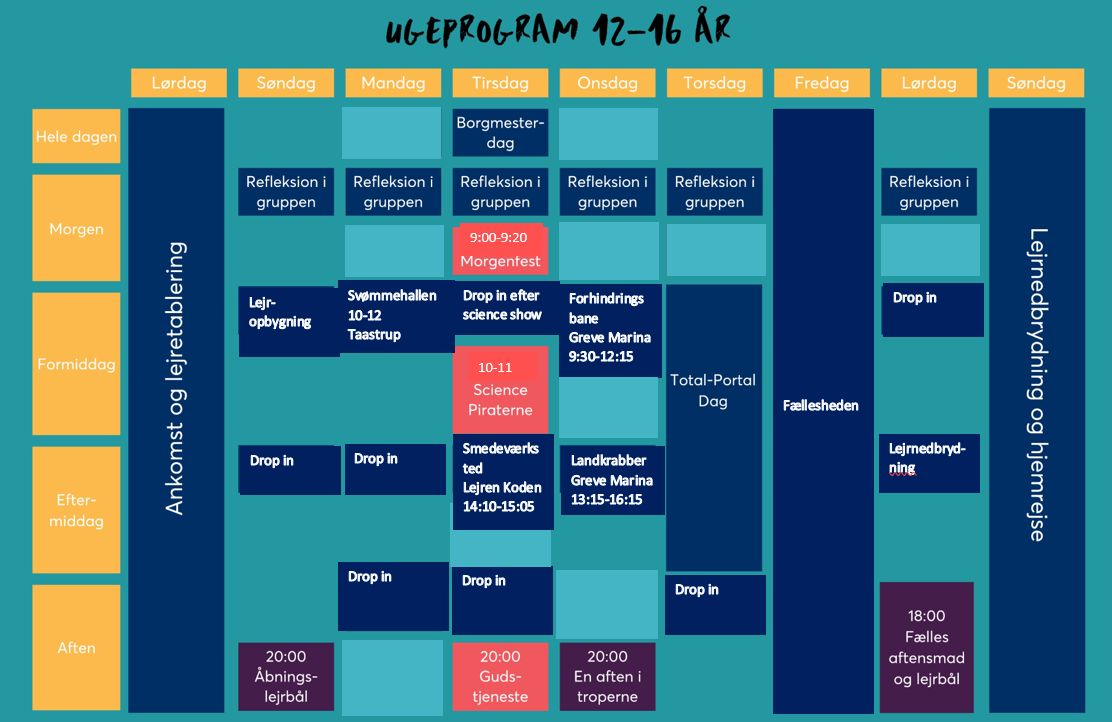 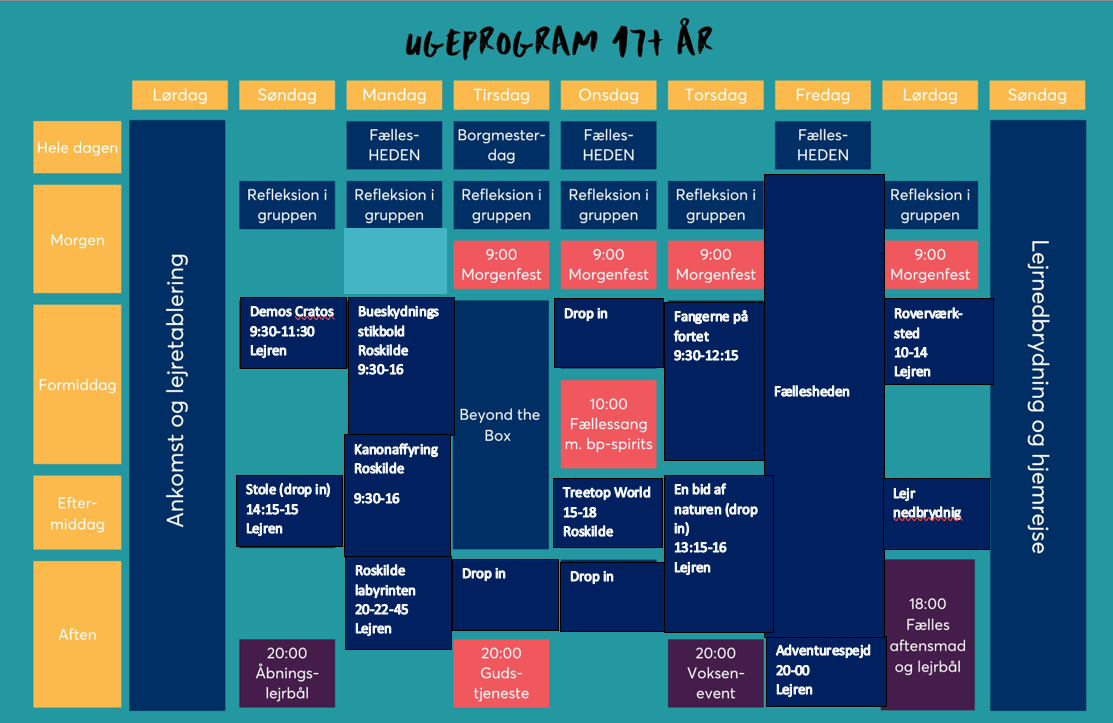 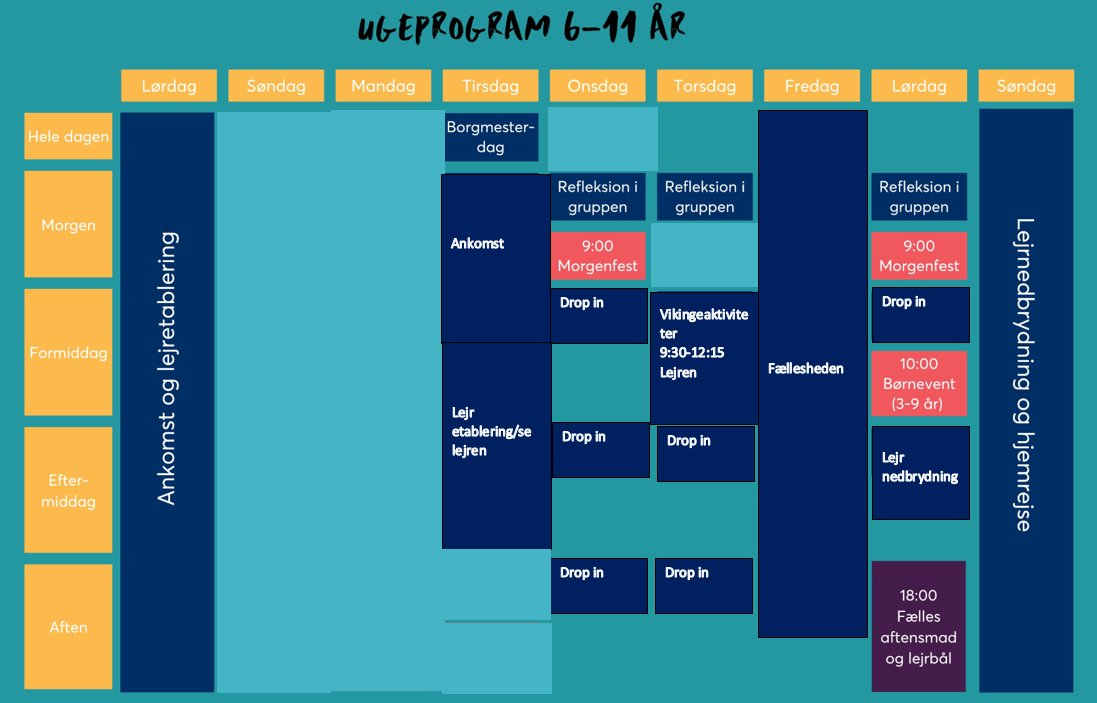 